राष्ट्रीय कृषि-खाद्य जैवप्रौद्योगिकी संस्थान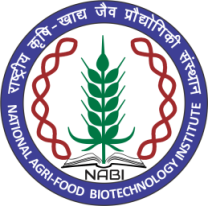 (जैव-प्रौद्योगिकी विभाग, विज्ञान एवं प्रौद्योगिकी मंत्रालय, भारत सरकार)नॉलेज सिटी, पी.ओ. मनोली, सेक्टर-81, एस.ए.एस नगर, मोहाली, पंजाब(भारत)-140306वेबसाइट: www.nabi.res.in.विज्ञापन संख्या. नाबी/प्रशासन/5(09)/2024-25/शैक्षणिक-6Interview for the temporary positions of Junior Research Fellow, RA-I, Project Scientist & Lab/Field Workerराष्ट्रीय कृषि-खाद्य जैवप्रौद्योगिकी संस्थान (नाबी) भारत सरकार के जैव प्रौद्योगिकी विभाग के अंतर्गत एक स्वायत्त संस्थान है। नाबी का उद्देश्य बेहतर घरेलू पोषण सुरक्षा प्रदान करने के लिए कृषि-खाद्य जैव प्रौद्योगिकी में नवाचारों पर आधारित मूल्यवर्धित उत्पादों की ओर ले जाने के लिए ज्ञान सृजन और अनुप्रयुक्त विज्ञान का एक नोडल संगठन होने के नाते भारत के कृषि-क्षेत्र में परिवर्तन को उत्प्रेरित करना  है। 2010 में स्थापना के बाद से, नाबी जैविक सुदृढ़ीकरण, बेहतर पोषण के लिए डिज़ाइनर फसलों के विकास, गुणवत्तापूर्ण भोजन और पोषण के लिए स्थायी एवं नए समाधान प्रदान करने तथा कुपोषण का लड़ने के लिए साक्ष्य-आधारित कार्यात्मक खाद्य पदार्थों के विकास के लिए अनुसंधान गतिविधियों में शामिल है। नाबी में खाद्य और पोषण जैव प्रौद्योगिकी अनुभाग को अस्थायी आधार पर निम्नलिखित अनुसंधान कर्मियों की आवश्यकता है।National Agri-Food Biotechnology Institute (NABI) is an autonomous Institute under the Department of Biotechnology, Government of India. NABI aims at catalysing the transformation of the Agri-food sector in India by being a nodal organization for knowledge generation and translational science leading to value-added products based on Agri-Food biotech innovations for improved household nutritional security. Since its inception in 2010, NABI is involved in research activities for Biofortification, the development of designer crops for improved nutrition, providing sustainable and novel solutions for quality food and nutrition, and the development of evidence-based functional foods to counter malnutrition. The food and nutritional Biotechnology division at NABI requires the following research personnel purely on a temporary basis.Project: “BIRAC sponsored Banana Bio fortification project entitled “Development and Transfer of Technology from Queensland University of Technology, Australia to India for Bio fortification and Disease Resistance in Banana” (GAP-02)Principle Investigator: Dr. Siddharth Tiwari, Scientist FPosition:  Project Scientist-OneDuration: Till Sept. 2024 (*It may be extended for one year (till Sept 205) based on the terms and conditions of the funding agency)Funding Agency: Biotechnology Industry Research Assistance Council (BIRAC) Essential Qualifications: - Doctoral Degree in Science or Master’s Degree in Engineering or Technology from a recognized University or equivalent.Desirable:Experience in biochemical analysis (HPLC, ICPMS, protein purification, Western blotting), molecular analysis (Southern blotting, site of integration & flanking regions) and compositional/proximate analysis for food characteristics of genetically modified plants.Excellent academic record with research experience in area relevant to metabolic engineering, molecular biology and bioinformatics supported with high-quality publications.Capable to collect and analyze data related to agronomic, yield and phenotypic performance of transgenic banana lines from multi-location event selection trial sites.Knowledge and experience of in-silico analysis such as transcriptomics, proteomics and genomics.Relevant research publications in reputed international journals with 5 or more cumulative impact factors.Emoluments: - Rs. 56000/- per month plus HRA (As per DST OM No.SR/S9/Z08/2018 dated 30.01.2019)Age limit: - 35 Years (Relaxation is admissible in case of SC/ST/OBC/PD as per GOI Instructions)Contact Details: -  Project Investigator: Dr. Siddharth Tiwari, Scientist F  Email: - siddharth@nabi.res.in; Contact no. 0172-5221138Project: “BIRAC sponsored Banana Bio fortification project entitled “Development and Transfer of Technology from Queensland University of Technology, Australia to India for Bio fortification and Disease Resistance in Banana” (GAP-02)Principle Investigator: Dr. Siddharth Tiwari, Scientist FPosition:  Field/Lab worker - OneDuration: Till Sept. 2024 (*It may be extended for one year (till Sept 205) based on the terms and conditions of the funding agency)Funding Agency: Biotechnology Industry Research Assistance Council (BIRAC) Desirable:1.	Experience in Lab and Field work.2.	Able to read and understand the instructions in Hindi and English languages. 3.	Qualified 10th class from any board examinations in India. Emoluments: As per the sanctioned amount in the project grant. The expected minimum salary is 18000/- per month and revised from time to timeAge limit: 50 Years Contact Details: Project Investigator: Dr. Siddharth Tiwari, Scientist F  Email: - siddharth@nabi.res.in; Contact no. 0172-5221138Project title - “Genomics for the development of disease-resistant and climate-resilient Brassica crops”(NABI CORE)Principle Investigator: Dr. Sivasubramanian R, Scientist-DPosition: Research Associate I (RA-I) (One)Essential Qualification: - Ph.D. in any branch of Life Sciences or Biotechnology with at least two peer-reviewed international publication in Science Citation indexed (SCl) journal.Duration: The RA fellowship is a purely temporary assignment and is tenable for a period of 1 year only, and depending upon the progress of the research, and the performance, the committee may recommend for further extension of tenure.Desirable Experience: We seek an enthusiastic and highly motivated candidate who is interested in genetics, and genomics of crop plants.  Research experience in molecular biology related techniques (including PCR, recombinant DNA cloning techniques, plant transformation), and library preparation methodologies for NGS.Research experience in handling genomics data, NGS data analysis (including genome sequencing & assembly, comparative genomics, and RNASeq analysis) as evidenced by relevant research publications in peer-reviewed journals or preprint servers. Research experience in the field of genome editing is desirable.Responsibilities: Recruited RA will work on genomics and genome-editing for crop improvement with a focus on disease-resistance, and climate-resilience. Candidate is expected to help in coordinating the project and other existing projects in the lab. Candidate will also help in preparing reports for funding agencies and write manuscripts for publication.Emoluments: - Rs. 58000/- per month plus HRA (As per DST OM No. DST/PCPM/Z-06/2022 dated 26.06.2023)Age limit: - 40 years (Relaxation is admissible in the case of SC/ST/OBC/PD and women candidates as per GOI instructions)Contact Details: -  Project Investigator: Dr. Sivasubramanian R, Scientist D  Email: - siva.r24@nabi.res.in; Contact no. 0172-5221183Project Title: “Immunometabolic Reprogramming for Better Immunity and Mental Health” (Own Fellowship)Principal Investigator: Mohit Kumar (PhD), Scientist-CPositions: Junior Research Fellow (01) (Own Fellowships)PhD registration: IISER-Mohali/DBT-RCB, Faridabad/Panjab University, ChandigarhDuration: 5 years (Two years of JRF and will be converted to SRF after evaluation as per the funding agency guidelines)Project Summary: The project activities are given below:To use mono and co-culture in-vitro infection models to examine immune-immune and neuro-immune cross-talk.To perform pharmacological or genetic approaches such as enzyme inhibitors, RNAi, CRISPR-Cas9 or AAV in immune cells and perform downstream assays such as ELISA, phagocytosis assay, western blot and RT-PCR.To perform brain-targeted drug/RNAi/AAV delivery using a stereotaxic technique and perform behavioral assays in mice models of infection-induced depression, anxiety and cognitive deficits.To look into the immune cells' transcriptome profiling, especially macrophages and brain resident microglia.Essential Qualifications:i) Postgraduate degree in basic Science OR Graduate /Post Graduate Degree in professional course and ii) Having fellowship for 5 years from different funding agencies such as UGC, CSIR, DST, DBT, etc. Desirable: 1. Strong knowledge of basic immunology, biochemistry especially metabolic pathways, neuroscience and cell culture techniques.2. Practical or at least theoretical knowledge of general molecular biology techniques such as qPCR, western blotting and ELISA.3. Comfortable working with experimental animals (mice).  4. Basic knowledge of basic bioinformatics and statistical tools will be a plus.  Area of research: Immunology, Biochemistry, Biotechnology, Molecular Biology, Neuroscience Age limit: 28 Years (Relaxation is admissible in case of SC/ST/OBC/PD/EWS/ women and as per GOI Instructions)Contact details: Mohit Kumar (PhD), Scientist-C, Food & Nutrition Biotechnology Division, Email: mohit.ku@nabi.res.in. Phone: 01725221247आवेदन प्रक्रिया और अन्य शर्तेंApplication Procedure & Other Conditions1. सभी इच्छुक उम्मीदवार वेबसाइट www.nabi.res.in पर उपलब्ध विधिवत भरे हुए आवेदन पत्र के साथ 31.07.2024 को सुबह 09:00 बजे नॉलेज सिटी, सेक्टर-81, मोहाली, पंजाब(भारत)-140306  स्थित राष्ट्रीय कृषि-खाद्य जैव प्रौद्योगिकी संस्थान में प्रत्यक्ष साक्षात्कार के लिए  उपस्थित हो सकते हैं।1. All interested candidates may appear for Walk-In-Interview at National Agri-Food Biotechnology Institute located at Knowledge city, Sector-81, Mohali - 140306, Punjab on 31.07.2024 at 09:00 A.M. along with the duly filled application form available on the website www.nabi.res.in.2. अपूर्ण आवेदन पत्र और उचित प्रारूप में न होने वाले आवेदनों को तुरंत अस्वीकार किया जा सकता है।2. Incomplete application forms and applications that are not in proper format may be summarily rejected. 3. आवेदन पत्र निर्धारित प्रारूप के अनुसार ही प्रस्तुत किए जाने चाहिए, जिसे नाबी की वेबसाइट से डाउनलोड किया जा सकता है।3. The applications should be submitted strictly as per the prescribed format that can be downloaded from the NABI website. 4. एक से अधिक विकल्पों के लिए आवेदन करने वाले उम्मीदवार एक ही आवेदन में कई विकल्पों पर टिक करके अपनी प्राथमिकता दे सकते हैं। प्रत्येक विकल्प के लिए अलग से आवेदन पत्र जमा करने की आवश्यकता नहीं है।4. Candidates applying for more than one option can give their preference in the same application by ticking multiple options. No need to submit a separate application form for each option. 5. उम्मीदवारों को यह सुनिश्चित करना चाहिए कि आवेदन पत्र में उल्लिखित जानकारी सही है। एक बार आवेदन पत्र जमा हो जाने के बाद आवेदन पत्र में किसी भी परिवर्तन/जानकारी के संबंध में आगे कोई अनुरोध नहीं माना जाएगा।5. Candidates should ensure that information mentioned in the application form is accurate. Once the application form is submitted no further request regarding any changes/ information in the application form will be considered.                         6. विधिवत भरा हुआ आवेदन पत्र 31.07.2024 को प्रातः 09:00 बजे से प्रातः 10:00 बजे तक नाबी में पंजीकरण के समय जमा किया जाना चाहिए।6. The duly filled application form must be submitted at the time of registration at NABI from 09:00 AM to 10:00 AM on 31.07.2024.7. उम्मीदवारों को आवेदन करने से पहले अपनी पात्रता सुनिश्चित करनी चाहिए, क्योंकि अयोग्य उम्मीदवारों का साक्षात्कार नहीं लिया जाएगा।7. The candidates must ascertain their eligibility before applying, as ineligible candidates will not be interviewed.8. सभी उम्मीदवारों से आवेदन पत्र, अनुभव प्रमाण पत्र, प्रकाशन और मूल डिग्री प्रमाण पत्र और प्रतिलेख के साथ प्रत्यक्ष  साक्षात्कार के लिए उपस्थित होने का अनुरोध किया जाता है।8. All the candidates are requested to appear for a Walk-In interview with an application form, experience certificates, publications, and original degree certificates and transcripts. 9. साक्षात्कार के समय सत्यापन के लिए मूल मार्कशीट, प्रमाण-पत्र, पुरस्कार/फैलोशिप आदि अवश्य साथ लेकर आएँ और आवेदन पत्र के साथ दस्तावेजों की सत्यापित प्रतियों का एक सेट संलग्न करें।9. Original mark sheets, certificates, award/fellowship, etc must be accomplished for verification at the time of the interview, and attach one set of attested copies of the documents with the application form.  10. साक्षात्कार में उपस्थित होने के लिए कोई टीए/डीए नहीं दिया जाएगा।10. No TA/DA will be paid for appearing in the interview.11. किसी भी प्रकार से पक्ष की माँग करने या राजनीतिक अथवा अन्य प्रभाव डालने का परिणामउम्मीदवार(ओं) को अयोग्य घोषित करना होगा।11. Canvassing in any form or bringing influence, political or otherwise, will lead to disqualification of the candidate(s). 12. उम्मीदवारों को कोविड-19 पर विश्व स्वास्थ्य संगठन और केंद्र सरकार/राज्य सरकार द्वारा जारी दिशा-निर्देशों का सख्ती से पालन करना चाहिए।12. Candidates should strictly adhere to guidelines issued by World Health Organization and Centre Govt/State Govt on Covid-19. 13. विशेष परिस्थितियों में, उम्मीदवार परियोजना अन्वेषक से (ईमेल के माध्यम से) ऑनलाइन साक्षात्कार करवाने का अनुरोध कर सकते हैं। ऐसे अनुरोधों को पहले से ही प्रस्तुत किया जाना चाहिए, अधिमानतः निर्धारित साक्षात्कार तिथि से कम से कम एक सप्ताह पहले। हालाँकि, अंतिम निर्णय चयन समिति द्वारा विशेष परिस्थितियों का पता लगाने और उम्मीदवार (उम्मीदवारों) को ऑनलाइन साक्षात्कार के लिए अनुमति देने पर लिया जाएगा। संस्थान ऑनलाइन/ऑफ़लाइन माध्यम से साक्षात्कार आयोजित करने का अधिकार सुरक्षित रखता है।13. In the event of special circumstances, candidates may request the project investigator (via email) to conduct their interviews online. Such requests must be submitted well in advance, preferably at least one week prior to the scheduled interview date. However, the final decision will be taken by the selection committee to ascertain the special circumstances and allow the candidate (s) for an online interview. The Institute reserves the right to conduct the interview in online/offline mode.नोटः साक्षात्कार की तिथि से कम से कम दो सप्ताह पहले पीआई से ऑनलाइन साक्षात्कार के लिए अनुरोध किया जा सकता है, तथा इसके लिए वैध कारण भी बताना होगा।Note: Permission for online interview may be sought from the PI at least two weeks prior to the interview date and a valid reason must be given for the same.(प्रबंधक प्रशासन)(Manager Administration)